Навчальна дисципліна: українська л-раГрупа, курс, відділення:  А-21Викладач: Левшунова О.О.У період з 24.04-11.05 :1.Записати відео із декламуванням напам`ять  4 поезій: І.Драч  «Балада про соняшник»,  М.Вінграновький «Синьйорито акаціє…». Д.Павличко «Два кольори», Б. Олійник «Пісня про матір» - до 10.05.20.Наділати на Viber викладачу2.Опрацювати лекцію «Сучасна українська література»3.У вигляді  2 реферативних повідомлень( у конспектах) підготувати :- розповідь про Г. Пагутяк, прочитавши її твори («Косар», «Потрапити в сад», «Душа метелика») – усі оповідання прочитати !- розповідь про одного із представників сучасної лірики (на вибір - І. Римарука, Ю. Андруховича, О. Забужко ін.)4.Виконати тести СУЧАСНА УКРАЇНСЬКА ЛІТЕРАТУРАП л а н1. Постмодернізм як основний художній напрям літератури кінця ХІХ - поч. ХХ ст., його специфіка.2. Основні літературні угруповання («Нова література», «Бу-Ба-Бу», «Пропала грамота», «ЛуГоСад», «Нова дегенерація» , «Західний вітер» ін.) 3. Сучасні часописи та альманахи.4. Художні здобутки прози, есеїстики (Галина Пагутяк («Косар», «Потрапити в сад», «Душа метелика»)5. Розвиток сучасної лірики (поезії І. Римарука, Ю. Андруховича, О. Забужко ін.)Теорія  літератури: Постмодернізм  - сукупність новітніх модерністських напрямів у мистецтвіАлюзія - натяк на загальновідомий історичний, літературний або побутовий факт, уживаний у художньому творі як стилістична фігура.Дискурс (фр. discours )— промова, виступ, слова, розмова (на тему)Елітарні твори (від франц. elite — краще, добірне) вирізняються інтелектуальною та естетичною ускладненістю, потребують активного, освіченого й розвиненого читача, який би в процесі знайомства з текстом залучався до «співтворчості».Епатаж (фр. epatage «скандальна витівка» ) — продуманий скандальний вибрик або зухвала, шокуюча поведінка, що суперечить прийнятим в суспільстві правовим, моральним, соціальним і іншим нормамМасова література — 1. Література, розрахована на масового, пересічного читача. 2. Твори, які за своїми художніми якостями не сягають рівня класики. 3. Низькопробна література, розрахована на низькі смаки читачів.Ремінісценція - відгомін у художньому творі якихось мотивів, образів, виразів, деталей тощо з широко відомого твору іншого автора, перегукування з ним. При цьому вислови, запозичені в попередників, переосмислюються і набувають нового висвітлення.Рефлексія - розмірковування, внутрішня зосередженість, аналіз власних роздумів і переживань.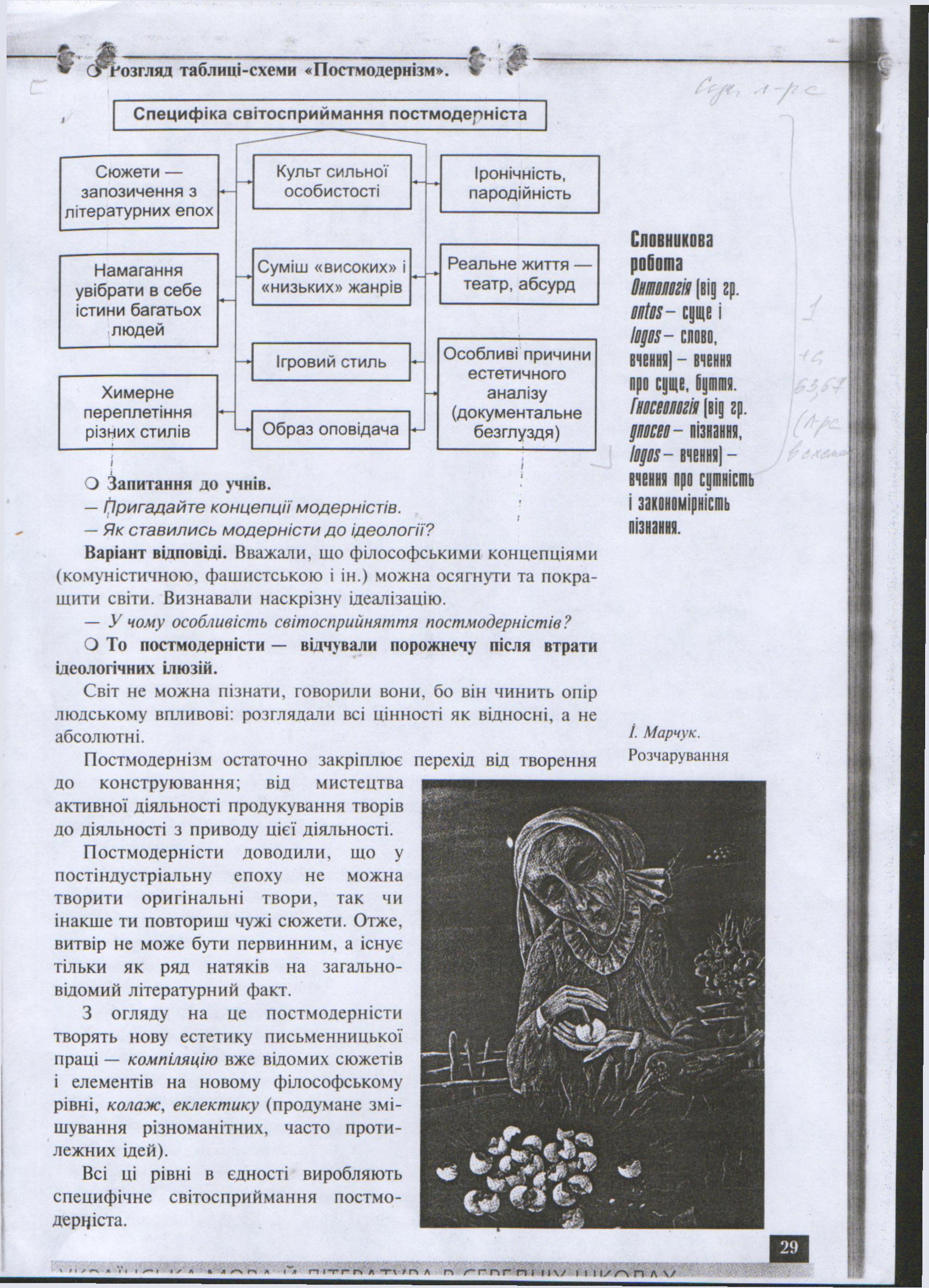 Кінець XX ст. низкою дослідників культури визначається як епоха постмодернізму або постмодерну. Постмодерн — широка культурна течія, що охоплює філософію, естетику, літературу, мистецтво, гуманітарні науки.
Найхарактернішим представником сучасної постмодерністської філософської думки є всесвітньо відомий італійський учений Умберто Еко. У його бестселерах «Ім’я рози», «Маятник Фуко» та інших органічно поєднуються філософський підтекст, пародійний аналіз культурної плутанини сучасної свідомості, іронічне осмислення минулого та попередження про небезпеку розумової деградації.
Одним із головних принципів постмодерну стала «культурна опосередкованість», або коротко — цитата. «Ми живемо в епоху, коли всі слова вже сказані»,— помітив філософ С. Аверінцев. Отже, залишається лише повторювати відомі істини, цитувати відомі вислови. Літературознавці відзначають такі риси постмодернізму:
— у центрі уваги — не минуле людей, а текст як паралельна реальність або паралельне минуле; гіперболізація невідповідності між сучасною мовою, за допомогою якої ми намагаємося вивчати минуле, і самим минулим;
— визнання неможливості отримання «позитивного» знання, тобто з’ясування того, що насправді було колись із людиною;
— мова — не представник реальності, а сама реальність, замкнена й самодостатня система знаків;
— провідний метод — думати про минуле, а не досліджувати його через інтуїцію, осяяння, «прислухання».Із методів для постмодернізму характерні: гра з читачем, іронічність, пародійність, карнавальність, інтертекстуальність, суперечливість, парадоксальність.
Адептами нового напряму стали Юрій Андрухович, Оксана Забужко, Сергій Жадан, Василь Кожелянко, Богдан Жолдак, Євген Пашковський, В’ячеслав Медведь та інші. В українській літературі своєрідним підґрунтям постмодернізму стали особливості національної духовності, відбиті у фольклорі, передусім гумор та іронія, бурлеск і травестія. Найяскравіше ці риси втілені в творах Юрія Андруховича — Патріарха літературної групи «Бу-Ба-Бу» («Бурлеск-Балаган-Буфонада»), визнаного адепта українського постмодернізму. Він відомий своїми романами «Рекреації» (1992), «Московіада» (1993) та «Перверзія» (1996), найвизначнішою рисою яких є складна будова та вигадлива система літературних алюзій (натяків, відсилання до певного твору, сюжету чи образу). Сучасні літературні угруповання
Початок XXI ст. ознаменований активним створенням різних літературно-мистецьких гуртів (як і на початку XX ст.), які поставили собі за мету привернути увагу й шокувати читача опозиційністю до традицій, універсальністю проблематики, епатажністю.
АУП (Асоціація українських письменників) (1997)
Ідея утворення Асоціації українських письменників (АУП) виникла під час роботи III з’їзду Спілки письменників України в жовтні 1996 р. Літератори, незгодні з творчими та організаційними принципами й традиціями, «совєцького», як вони вважали, об’єднання письменників, подали заяви про вихід із СПУ.
Асоціація утворена 6-8 березня 1997 р. на установчих зборах АУП (118 учасників). До складу АУП увійшли, зокрема: Юрій Андрухович, Наталка Білоцерківець, Юрій Винничук, Василь Герасим’юк, Павло Гірник, Василь Голобородько, Сергій Жадан, Оксана Забужко, Олександр Ірванець та ін.Першим президентом АУП було обрано Юрія Покальчука, 19 квітня 2001 р. Асоціація набула статусу Всеукраїнської творчої спілки.
За роки існування АУП до неї долучилися такі відомі українські письменники як Василь Шкляр, Олесь Ульяненко, Марина та Сергій Дяченки. На сьогодні членами Асоціації є 158 письменників, що працюють у 17 регіональних організаціях України.«Бу-Ба-Бу» (1985)
1985 року у Львові Юрій Андрухович, Олександр Ірванець, Віктор Неборак заснували літугрупування, яке назвали «Бу-Ба-Бу».
Віктор Неборак у своїй книжці «Введення у «Бу-Ба-Бу»» дає пояснення, що звукосполучення бу-ба-бу виникло як своєрідне складноскорочення слів бурлеск, балаган, буфонада і з того часу обростає новими значеннями. Основоположники літугрупування пояснюють, що бу-ба-бу — це стиль художньої літератури, де немає обмежень. Бубабісти вважають, що й політика, і економіка, і мистецтво можуть стати об’єктом естетичних зацікавлень, бо це є наше життя.
Період найактивнішої діяльності «Бу-Ба-Бу» (23 концертні поетичні вечори) припав на 1987-1991 рр. Апофеозом став фестиваль «Ви-вих-92», коли головну фестивальну акцію склали чотири постановки поезоопери «Бу-Ба-Бу» «Крайслер Імперіал».
1995 р. у львівському видавництві «Каменяр» вийшла книга «Бу-Ба-Бу». Бу-Ба-Бу заснувало свою Академію. «Нова деґенерація» (1991-1994)
Літературне угруповання за участю Івана Андрусяка, Степана Процюка та Івана Ципердюка. Утворене 1991 р. в Івано-Франківську, де І. Андрусяк та І. Ципердюк у той час були студентами, а С. Процюк — викладачем педагогічного інституту ім.В. Стефаника (нині — Прикарпатський університет).
Перші публікації гурту — 1991-1992 рр. у місцевому тижневику «Західний кур’єр», додатком до якого вийшло 3 альманахи, які так само звалися «Новою деґенерацією». Наприкінці 1992 р. у видавництві «Перевал» вийшла поетична збірка літугруповання, яка теж звалася «Нова дегенерація». Передмову до неї написав Юрій Андрухович. Навесні 2003 р. відбувся вечір літгурту в Києві в Спілці письменників, який спричинив чималий резонанс у періодиці й роздратований, відверто лайливий відгук Олеся Гончара. Книжка ж «Нова дегенерація» була визнана найкращою книжкою 2003 року за опитуванням критиків. «Пропала грамота» (к. 80-х — п. 90-х рр. XX ст)
Літературне угрупування трьох київських поетів: Юрка Позаяка, Віктора Недоступа та Семена Либоня. Існувало в кінці 80-х — на початку 90-х рр. XX ст. «Пропала грамота» була заявлена як авангардний проект. (Авангардизм — термін на означення так званих «лівих течій» у мистецтві. Авангардизм виникає в кризові періоди історії мистецтва, коли певний напрям або стиль існують за рахунок інерції, тиражуючи вчорашні творчі здобутки, перетворені на кліше).
1991 р. вийшла книга з однойменною назвою. Книга «пропалограмотіїв» мала шалений успіх і колосальний резонанс. «Західний вітер» (1994)
Український літературний гурт. Створений 1992 р. в місті Тернопіль.
1994 р. видав однойменну збірку, куди як розділи увійшли поезії його членів Гордія Безкоровайного «Місцевість принагідної зорі», Василя Махна «Самотність Цезаря», Бориса Щавурського «…Правий берег сумної ріки».«ЛуГоСад» (1984, Львів)
Літературна група, до складу якої входять Іван Лучук, Назар Гончар і Роман Садловський. Група заснована у Львові 19 січня 1984 р. (датування за першою писемною згадкою назви в листі Н. Гончара до І. Лучука).
Назва складається з початкових літер прізвищ учасників: ЛУчук, ГОнчар, САДловський. Існують різні варіанти написання назви: ЛУГОСАД, Лугосад, ЛуГоСад, Лу-Го-Сад. Усі учасники групи народилися у Львові, в один рік закінчили Львівський університет (1986). Поетичний доробок лугосадівців найпоказовіше представлений у канонічному корпусі їхніх поетичних текстів — книжковому виданні «ЛУГОСАД: поетичний ар’єрґард» (1996), що складається з трьох частин: «Ритм полюсів» Лучука, «Закон всесвітнього мерехтіння» Гончара, «Зимівля» Садловського.
У лютому 1994 р. відбулася академічна наукова конференція «Літературний ар’єргард», присвячена 10-літтю ЛуГоСаду. Окремі вірші лугосадівців перекладені німецькою, польською, білоруською, словацькою, болгарською, англійською, італійською мовами.Творча асоціація «500» (1994, Київ)
Представники: М. Розумний, С. Руденко, Р. Кухарчук, В. Квітка, А. Кокотюха та ін.
Творча асоціація «500» утворилась в 1993 році в Києві. Однією з цілей створення нової асоціації, за С. Руденком, стало «подолання неуваги» старших письменників до літературного покоління 90-х років.
Творча асоціація «500» разом із Національним музеєм літератури України організувала ряд поетичних вечорів під гаслом «Молоде вино». У 1994 р. учасники асоціації упорядкували й видали антологію поезії 90-х років минулого століття «Молоде вино». 1995 р. з’явилася антологія прози 90-х «Тексти».
У 1997 р. під егідою ТА «500» було проведено Всеукраїнський фестиваль поезії «Молоде вино». Популяризації творчого доробку учасників асоціації посприяло активне співробітництво з видавництвом «Смолоскип» та численні літературні вечори, проведені у великих містах України в 1994-1996 рр.
1997 р. вийшла ще одна антологія учасників асоціації «Іменник. Антологія дев’яностих».«Червона фіра» (1991)
Літературна корпорація харківських поетів Сергія Жадана, Ростислава Мельникова та Івана Пилипчука, створена в 1991 р.
Літературною концепцією «Червоної Фіри» згідно із заявами її членів став неофутуризм. Провокативно-епатажні твори червонофірівців стали своєрідним східноукраїнським аналогом літературного карнавалу Бу-Ба-Бу. Поєднання пародій на публіцистичні штампи створило своєрідний стиль «Червоної Фіри», у якому гротеск здебільшого перемагає професійну роботу з текстом.Аналіз сучасних часописів та альманахів
На жаль, сьогодні не кожна бібліотека має у своїх фондах достатньо творів сучасних українських письменників. Ця література може подобатися чи не подобатися. Проте вона є. Щоб існування літератури було повним, її треба читати, про неї треба говорити й писати. Тому джерелами ознайомлення з нею можуть стати часописи «Сучасність», «Київ», «Березіль», «Дніпро», «Україна», «Вітчизна» та ін. Сучасні часописи та альманахиОтже, поняття «літературний процес», «літературне явище» сьогодні, безперечно, одні з найуживаніших термінів у літературознавстві, але попри активне вживання не мають чіткого визначення та не подаються в спеціалізованих словниках і енциклопедіях. Оперуючи ними, більшість науковців послуговується загальномовними значеннями.
Дослідження сучасного літературного процесу ускладнюється його незавершеністю, неможливістю поглянути на нього на відстані часу, з позицій нового художнього досвіду. Адже ледь не щоденно змінюється ситуація нуртування текстів та ідей, еволюціонують погляди й тенденції, створюються та «відмирають» угруповання, імена, часописи, творчі принципи, змінюються художня актуальність і літературна «мода». «…Постмодернізм — це там, де кожен із нас опинився сьогодні; це така обставина часу і місця, від якої нікуди нам не подітися».
Ю. АндруховичТЕСТИСучасний літературний процес. Загальний огляд 1. У сучасній «молодій» українській літературі набув поширення напрямА модернізмБ реалізмВ футуризм Г експресіонізм Д постмодернізм2.  Як альтернатива Спілці письменників України виникла організаціяА АУП( Асоціація українських письменників)Б «Молоді письменники»В «Спілка української молоді» Г  «Нова дегенерація» Д «Пласт»3. Естетичну природу постмодернізму пов.язують із А поверненням до античностіБ намаганням заперечити класику й утвердити новеВ поєднанням і органічним співіснуванням різних художніх системГ пишністю та багатством мовиД домінуванням поезії над прозою4. Хто з указаних постатей належить до когорти сучасних драматургів?А Ярослав СтельмахБ Микола КулішВ Іван Карпенко-КарийГ Іван КочергаД Андрій Кокотюха5. Іван Лучук— представник літературного угруповання   А «Бу-Ба-Бу»   Б «Нова дегенерація»   В «ЛуГоСад»   Г «Київська школа поетів»   Д вісімдесятники.6. До складу літератуного угруповання  «Бу-Ба-Бу» входятьА Юрій Андрухович, Віктор Неборак, Олександр ІрванецьБ Юрій  Поокальчук, Тарас ФедюкВ Степан Процюк, Іван Андрусяк, Іван ЦипердюкГ Юрко Позаяк, Віктор Недоступ, Семен ЛибоньД Борис Щавурський, Віталій  Гайда, Гордій  Безкоровайний 7. Організатором якого сучасного видавництва є Іван МалковичА «А-БА-БА-ГА-ЛА-МА-ГА»;Б «Грамота»;В «Український письменник»;Г «FM-Галичина»;Д «Слово».8. Юрій Андрухович у сучасній українській літературі є найпомітнішим творцемА фентезіБ монодрамиВ постмодерного романуГ вишуканої поезіїД трилера9. Хто з письменників НЕ належить до «київської школи»?А Василь Махно;Б Василь Голобородько;В Віктор Кордун;Г Василь Рубан;Д Микола Воробйов.10. Укажіть прізвище та ім’я митця, що НЕ належить до сучасного покоління українського письменства.А Оксана Забужко;Б Юрій Андрухович;В Василь Герасим’юк; .Г Марія Матіос;Д Василь Симоненко.11. Установіть відповідність між літературним угрупованням (організацією, поколінням митців) і представником.12. Установіть відповідність між назвою твору і його автором.1 Роман у віршах «Берестечко»2 Роман «Рекреації»3 П’єса «Привіт, синичко»4 Історичний роман «Орда»5 Роман-балада «Дім на горі»А Валерій ШевчукБ Ліна КостенкоВ Ярослав СтельмахГ Юрій АндруховичД Роман ІваничукПроблемне питання:• Постмодернізм - кінець  літератури чи відкриття нової  літературної доби?
• Чи можна вважати сучасну українську поезію новаторською?• У чому виявляються особливості сучасної української прози?• Які тенденції розвитку сучасного літературного процесу в Україні?Український  модернізмнеокласицизмфутуризмнеоромантизмімпресіонізмсимволізмекспресіонізмНеокласицизм Сучасний  футуризм«Пропала  грамота»  Семен  Либонь, Вітько Недоступ«БуБаБу»В.Неборак, Ю.Андрухович, О.Ірванець«ЛуГоСад»(І.Лучук, Н.Гончар, Л.Садловський)Група  «Нова  лірична  свідомість»НазваСтатусСпрямування«Вітчизна»Літературно-художній та громадсько-політичний місячник Спілки письменників УкраїниНайстаріший провідний часопис українських письменників. Створений у січні 1933 р. в Харкові під назвою «Радянська література». Друкує літературну критику, публіцистику«Хроніка-2000»Український культурологічний альманахЗавдання — відновити історичну справедливість. Головний редактор — Юрій Буряк. Виходить 4 рази на рік«Київ»Літературно-художній та громадсько-політичний збірникНовий, часом несподіваний погляд на нашу історію та видатні постаті націє- й державотворення. Зберіг щомісячний вихід, кольорові художні сторінки, усі жанри«Дзвін»Літературно-мистецький і громадсько-політичний часописНаціональної спілки письменників України Містить статті про письменників, критиків, літературознавців, перекладачів, бібліографів, фольклористів, а також про літературні течії, об’єднання, музеї, видавництва, періодичні видання, альманахи тощо«Сучасність»Література, наука, мистецтво, суспільне життя. Часопис незалежної думкиЄ містком між українськими представниками літературної творчості в Україні та поза її межами, пробуджує наукову й творчу думку в Україні та висвітлює діяльність культурних сил діаспори«Слово і час»Журнал теорії, історії й критики літературиДрукує статті й розвідки з питань теорії й історії української літератури, компаративістики, зарубіжних і слов’янських літератур, текстології, літературного джерелознавства, літературної критики«Дніпро»Щомісячний літературно-художній та громадсько-політичний ілюстрований журналНадзавдання діяльності видання — пошук і пропагування творчості українських здібних письменників — творців сучасної української літератури. Почав виходити 1927 р. в Харкові під назвою «Молодняк». Головними редакторами були: П. Усенко, А. Малишко, М. Руденко, 0. Підсуха, Д. Ткач, І. Стативка, Ю. Мушкетик, В. Бровченко, В. Коломієць, з 1984 р.— М. Луків«Нова проза»Альманах сучасної української літературиЦе нова сучасна проза, проза, що твориться новим поколінням, «Гаряча десятка» найінтригуючих текстів сучасної України:  Андрухович «12 обручів», Іздрик «Воццек», Прохасько «Непрості», Жадан «Порно», Бондар «Масскульт», Кононенко «Імітація» та ін.«Березіль»Недержавний літературно-художній та суспільно-політичний часописЄдиний україномовний журнал такого спрямування на Слобожанщині. Видається з 1956 р. (до 1991 р. виходив під назвою «Прапор»). Співзасновники: Спілка письменників України та трудовий колектив редакції. Основні розділи: публіцистика, художня література, критика, сатира, гумор. Початкова мета: популяризація кращих зразків красного слова літераторів і журналістів Слобожанщини й України«Берегиня»Всеукраїнський народознавчий часописНародознавчий квартальник,що висвітлює історію,звичаї, традиції українського народу. Журнал взяв на себе сміливість репрезентувати найголовніші напрямки народознавчих студій: звичаї й обряди, вірування і світогляд, повсякденні форми моралі та філософії, звичаєве право тощоСучасна українська драматургіяАльманахДрукують твори як відомих, так і авторів-початківців, яких об’єднує Всеукраїнський благодійний фонд «Гільдія драматургів України». Завдання — відродити українську сучасну драматургію«Всесвіт»Літературно-художній та громадсько-політичний журналЦе найстаріший український літературний журнал, який видається від січня 1925 р., заснований видатними українськими письменниками Василем Елланом-Блакитним та Миколою Хвильовим і художньо редагований Олександром Довженком. За 80 років свого існування часопис надрукував більше півтисячі романів, тисячі  поетичних добірок, повістей і драматургічних творів, тисячі статей, розвідок, есе, репортажів, інтерв’ю авторів із 105 країн світу в перекладах із 84-х мов світуЛітАкцентАльманахВидання, покликане бути провідником у світі сучасного письменства. Фаховий погляд на проблеми розвитку сучасної літератури (української та світової), критичні відгуки на книжкові новинки, а також серія інтерв’ю з популярними письменниками«Літературна Україна»Газета письменників УкраїниЄдина й найдавніша газета, відома своєю високою громадянською позицією й відстоюванням національних ідеалів. Довкола видання гуртується національна творча еліта. Заснована 1927 р. в Києві. Протягом 1941-1942 рр. виходила в Харкові, Луганську, Уфі, Москві й називалася «Література і мистецтво». Із 1945 р.— знову «Літературна газета», а з 1962 р.— «Літературна Україна». Обов’язки головного редактора газети виконували Б. Коваленко, І. Ле, П. Усенко, І. Кочерга, Л. Новиченко, А. Хижняк, Д. Цмокаленко, П. Загребельний, І. Зуб, В. Виноградський, А. Хорунжий, П. Перебийніс, Б. Рогоза, В. Плющ. На її сторінках друкують інформацію про творчу діяльність письменства України, нові літературні твори, критичні статті та рецензії1«Шістдесятники»А Іван Лучук12«Київська школа поетів»Б Ліна Костенко23«Вісімдесятники»В Василь Голобородько34«Бу-Ба-Бу»Г Василь Герасим’юк45«ЛуГоСад»Д Юрій Андрухович5